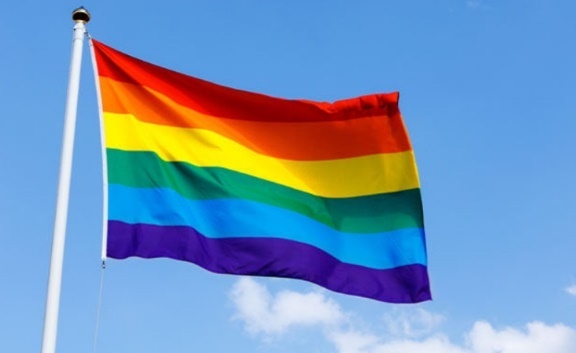 Audience: SMT, EAL and Inclusion Leads, Teachers, TAs, NQTs – EYFS, KS1, 2, 3, 4         £150   Schools with ISSK SLA -  15% discount  School Improvement SLA  3 creditsBespoke consultancy, support and training is also available: through an ISSKservice level agreement, ad hoc or using School Improvement credits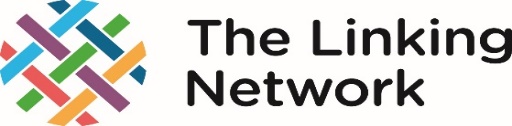 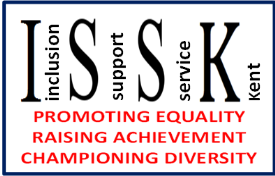 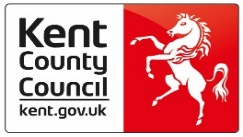 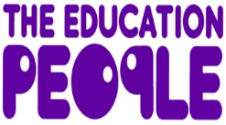 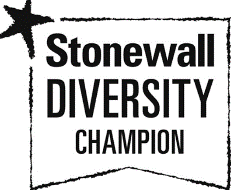 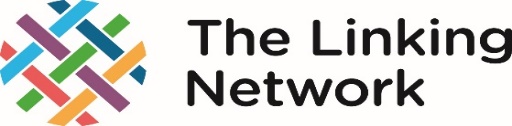 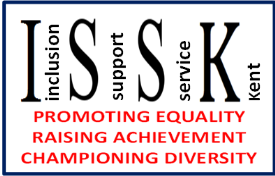 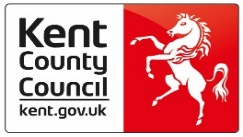 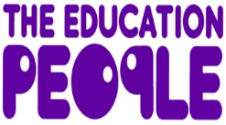 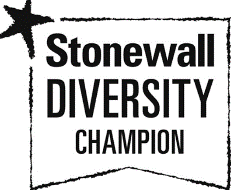 